Elermore Vale Public School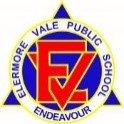 Preschool water safety procedure (including supervision during any water – based activities)Copy and paste a new table to record each occasion the procedure is reviewed.Associated National Quality StandardEducation and Care Services National Law or RegulationAssociated department policy, procedure or guideline2.2Regulation 101Leading and Operating Department Preschool GuidelinesExcursions policyPre-reading and reference documentsPre-reading and reference documentsPre-reading and reference documentsACECQA Template – Excursion risk assessmentACECQA Template – Excursion risk assessmentACECQA Template – Excursion risk assessmentRelated proceduresRelated proceduresRelated proceduresPreschool nutrition, food and beverages and dietary requirementsExcursionsPreschool nutrition, food and beverages and dietary requirementsExcursionsPreschool nutrition, food and beverages and dietary requirementsExcursionsStaff roles and responsibilitiesStaff roles and responsibilitiesStaff roles and responsibilitiesSchool principalThe principal as Nominated Supervisor, Educational Leader and Responsible Person holds primary responsibility for the preschool. The principal is responsible for ensuring:the preschool is compliant with legislative standards related to this procedure at all timesall staff involved in the preschool are familiar with and implement this procedureall procedures are current and reviewed as part of a continuous cycle of self- assessment.The principal as Nominated Supervisor, Educational Leader and Responsible Person holds primary responsibility for the preschool. The principal is responsible for ensuring:the preschool is compliant with legislative standards related to this procedure at all timesall staff involved in the preschool are familiar with and implement this procedureall procedures are current and reviewed as part of a continuous cycle of self- assessment.Preschool supervisorThe preschool supervisor supports the principal in their role and is responsible for leading the review of this procedure through a process of self-assessment and critical reflection. This includes: analysing complaints, incidents or issues and what the implications are for the updates to this procedurereflecting on how this procedure is informed by relevant recognised authoritiesplanning and discussing ways to engage with families and communities, including how changes are communicateddeveloping strategies to induct all staff when procedures are updated to ensure practice is embedded.The preschool supervisor supports the principal in their role and is responsible for leading the review of this procedure through a process of self-assessment and critical reflection. This includes: analysing complaints, incidents or issues and what the implications are for the updates to this procedurereflecting on how this procedure is informed by relevant recognised authoritiesplanning and discussing ways to engage with families and communities, including how changes are communicateddeveloping strategies to induct all staff when procedures are updated to ensure practice is embedded.Preschool educatorsThe preschool educators are responsible for working with leadership to ensure:all staff in the preschool and daily practices comply with this procedurestoring this procedure in the preschool, and making it accessible to all staff, families, visitors and volunteersbeing actively involved in the review of this procedure, as required, or at least annuallyensuring the details of this procedure’s review are documentedThe preschool educators are responsible for working with leadership to ensure:all staff in the preschool and daily practices comply with this procedurestoring this procedure in the preschool, and making it accessible to all staff, families, visitors and volunteersbeing actively involved in the review of this procedure, as required, or at least annuallyensuring the details of this procedure’s review are documentedProcedureProcedureProcedureDrinking waterEach child accesses their own bottle of water throughout the day, as required. If they do not have one, an educator provides them with clean drinking water in a plastic cup. For hygiene safety the children keep their drink bottles in their own backpacks which are with them all throughout the day.Children’s bottles are refilled if needed. They are filled from the kitchen sink by an educator. Each child accesses their own bottle of water throughout the day, as required. If they do not have one, an educator provides them with clean drinking water in a plastic cup. For hygiene safety the children keep their drink bottles in their own backpacks which are with them all throughout the day.Children’s bottles are refilled if needed. They are filled from the kitchen sink by an educator. Risk management planThe preschool’s environmental risk management plan records the risks of the use of water in learning experiences (e.g. water troughs, watering the garden) and notes minimisation strategies such as active supervision and access to water. Permanent water features are included in this risk plan. The daily safety check conducted before children arrive at the preschool includes a check for any pooled rain water.Excursions to a location or venue with a body of water are carefully planned for and considered in the excursion risk management plan.Blow up swimming pools are not used in the preschool.The preschool’s environmental risk management plan records the risks of the use of water in learning experiences (e.g. water troughs, watering the garden) and notes minimisation strategies such as active supervision and access to water. Permanent water features are included in this risk plan. The daily safety check conducted before children arrive at the preschool includes a check for any pooled rain water.Excursions to a location or venue with a body of water are carefully planned for and considered in the excursion risk management plan.Blow up swimming pools are not used in the preschool.SupervisionThe preschool supervision plan notes that children are supervised more closely around any activities which use water. Water troughs are emptied when the group leaves the area.The preschool supervision plan notes that children are supervised more closely around any activities which use water. Water troughs are emptied when the group leaves the area.Hot waterChildren are not able to access hot water. This is managed by not having hot water taps in areas accessible to children.Adults do not drink hot drinks in the preschool when children are present.Children are not able to access hot water. This is managed by not having hot water taps in areas accessible to children.Adults do not drink hot drinks in the preschool when children are present.Record of procedure’s reviewDate of review and who was involved29/04/2022Preschool team- Louise Dittberner, Jo Morgan and Nicole BuddenKey changes made and reason/s whyUpdated into new DoE proformaRecord of communication of significant changes to relevant stakeholdersNo new changes Record of procedure’s reviewDate of review and who was involved1/06/2023Preschool team- Kristen Rowe, Louise Dittberner, Jo Morgan and Nicole BuddenKey changes made and reason/s whyRecord of communication of significant changes to relevant stakeholders